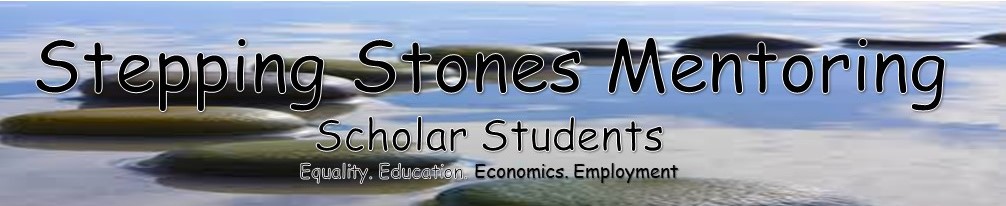 Mentor ApplicationSECTION ONE: GENERAL INFORMATIONName: ___________________________________________________ Address: _______________________________________________ Apt.: ______________City: __________________ State: ___________ Zip: _______________	How long have you lived at this address?: _____ years (if less than five years, please list previous addresses below).Date of Birth: ___________________________Home Phone: ____________________________ Cell Phone: _______________________E-Mail: ___________________________________________________________________Alternate Contact: _________________________________________________________This can be a cell, email, or personSocial Media Pages:Snap Chat: ______________________________________________Facebook: ______________________________________________Twitter: _________________________________________________Instagram: _______________________________________________Marital Status: ☐ Single  ☐ Married	☐ Divorced	☐ Separated	Children: ☐ Yes  	☐ NoChild Name: __________________________________ Age: _________________ Child Name: __________________________________ Age: _________________Previous addresses:Address:  _______________________________________________________________Dates: __________________________________________________________________Address:  _______________________________________________________________Dates: __________________________________________________________________Address:  _______________________________________________________________Dates: __________________________________________________________________SECTION TWO: EMPLOYMENT INFORMATIONOccupation: ________________________Employer Name: _________________________Title: ________________________________Work phone: ____________________________ Fax: ________________________Email: _______________________________________Length of employment:  From __________________ to _____________________Name of Supervisor: ______________________________ Title: ______________________SECTION THREE:  Background Screening (this information will be kept confidential and secure)Will you agree to have Stepping Stones check your background through federal and state agencies for criminal records and child abuse and neglect proceedings? 
(Please circle)         YES     NOSocial Security Number (Required for criminal records check): _________ - __________ - ____________Do you have a valid Driver’s License?   ☐ Yes  	☐ No 	State Issue: ______ Date Issue: _________ Expire Date: _________ Number: _____________Have you ever been convicted of a crime? ______ If “Yes”, please explain: ____________________________________________________________________________________________SECTION FOUR: MENTORING INFORMATIONWhy do you want to be a mentor? _____________________________________________________________________________Do you have any previous experience volunteering, mentoring, or working with youth?_____________________________________________________________________________Do you have any hobbies or special skills?_____________________________________________________________________________What support or resources would you need to be successful as a mentor?_____________________________________________________________________________As a youth, did you have a mentor? What was successful and challenging about being mentored?_____________________________________________________________________________SECTION FIVE: REFERENCESPlease list the names, addresses, phone numbers, email addresses of two personal character references, plus one employer reference. Please list only non-relatives you have known for at least a year.
Reference 1:  Name: ________________________________ Years Known: _______Address: _______________________________________________________________City: ________________________________ State: ________________ Zip: ________Phone: ______________________________ Relationship: ______________________Email address: __________________________________________________________Reference 2:  Name: ________________________________    Years Known: ________Address: __________________________________________________________________City: ________________________________ State: ________________ Zip: ___________Phone: _____________________________ Relationship: __________________________Email address: __________________________________________________________Reference 3:  Name: ________________________________   Years Known: _________Address: _________________________________________________________________City: ________________________________ State: ________________ Zip: ____________Phone: ______________________________ Relationship: _________________________Email address: __________________________________________________________Please read this carefully before signing:By signing below, you attest to the truthfulness of all information listed on this application. You agree to let our program confirm all information listed and to conduct a federal and state criminal records check.I have read and understood the program’s rules, regulations, and responsibilities for becoming a mentor. If selected I will follow the rules of the program and be a dedicated mentor. I agree to the time commitment to my mentee.Signature: ________________________________________    Date: __________